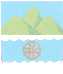 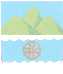 Самарская областьаДМИНИСТРАЦИя  городСКОГО ОКРУГа ОктябрьскПОСТАНОВЛЕНИЕ                  от      15.01.2024      № 12О внесении изменений в Перечень главныхадминистраторов доходов бюджета городского округа Октябрьск Самарской области, утвержденныйпостановлением Администрации городскогоокруга Октябрьск Самарской области от 07.11.2023 г. № 983 «Об утверждении Перечня главных администраторов доходов бюджета городского округа Октябрьск Самарской областии Перечня источников финансирования дефицита бюджета городского округа Октябрьск Самарской области»В соответствии с п. 3.2 статьи 160.1 Бюджетного кодекса Российской Федерации, приказом Министерства финансов Российской Федерации от 01.06.2023 г. № 80н «Об утверждении кодов (перечней кодов) бюджетной классификации Российской Федерации на 2024 год (на 2024 год и на плановый период 2025 и 2026 годов)», постановлением Администрации городского округа Октябрьск Самарской от 22.11.2022 № 1169 «Об утверждении Порядка внесения изменений в Перечень главных администраторов доходов бюджета городского округа Октябрьск Самарской области и Перечень источников финансирования дефицита бюджета городского округа Октябрьск Самарской области», руководствуясь Уставом городского округа Октябрьск Самарской областиПОСТАНОВЛЯЮ:Внести в Перечень главных администраторов доходов бюджета городского округа Октябрьск, утвержденный постановлением Администрации городского округа Октябрьск Самарской области от 07.11.2023 г. №983 «Об утверждении Перечня главных администраторов доходов бюджета городского округа Октябрьск Самарской области и Перечня источников финансирования дефицита бюджета городского округа Октябрьск Самарской области» изложив приложение №1 к постановлению, согласно приложению, к настоящему постановлению.  Опубликовать настоящее постановление в газете «Октябрьское время» и разместить его на официальном сайте Администрации городского округа Октябрьск Самарской области в сети «Интернет». 3. Настоящее постановление вступает в силу со дня его подписания.     4. Контроль за исполнением настоящего постановления возложить на руководителя Финансового управления городского округа Октябрьск Борискину О.Н.И.о. Главы городского округа                                                                   О.В. Глебов Борискина 21834           				